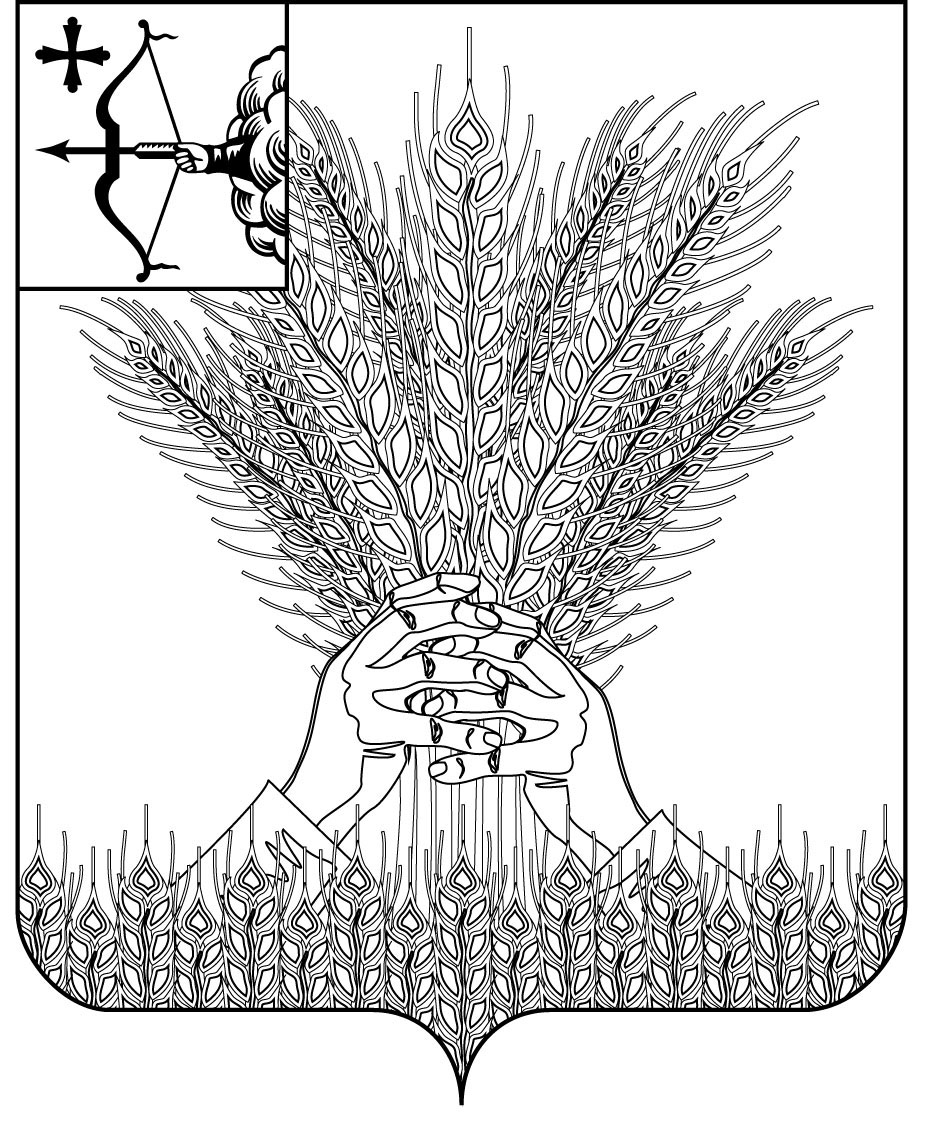 РОССИЙСКАЯ ФЕДЕРАЦИЯ ДУМА КИКНУРСКОГО МУНИЦИПАЛЬНОГО ОКРУГА КИРОВСКОЙ ОБЛАСТИпервого созываРЕШЕНИЕ____________                                                                                                 №_____ пгт КикнурО внесении изменений и дополнений в решение Думы Кикнурского муниципального округа Кировской области от 25.06.2021 № 12-131На основании Жилищного кодекса Российской Федерации, в соответствии с Уставом муниципального образования Кикнурский муниципальный округ Кировской области, Дума Кикнурского муниципального округа РЕШИЛА:1. Приложение № 2 к Положению об осуществлении муниципального жилищного контроля на территории муниципального образования Кикнурский муниципальный округ Кировской области, изложить в следующей редакции: «Приложение № 2 к Положению об осуществлении  муниципального жилищного контроля на территории муниципального образования Кикнурский муниципальный округ Кировской области.Перечень индикаторов риска нарушения обязательных требований при осуществлении муниципального контроля. 1. Трехкратный и более рост количества обращений за квартал в сравнении с предшествующим аналогичным периодом, поступивших в адрес контрольного органа от граждан (поступивших способом, позволяющим установить личность обратившегося гражданина) или организаций, являющихся собственниками помещений в многоквартирном доме, граждан, являющихся пользователями помещений в многоквартирном доме, информации от органов государственной власти, органов местного самоуправления, из средств массовой информации, информационно-телекоммуникационной сети "Интернет", государственных информационных систем о фактах нарушений контролируемыми лицами обязательных требований, установленных частью 1 статьи 20 Жилищного кодекса Российской Федерации.2. Отсутствие в течение трех и более месяцев актуализации информации, подлежащей размещению в государственной информационной системе жилищно-коммунального хозяйства в соответствии с порядком, формами, сроками и периодичностью размещения, установленными в соответствии с частью 5 статьи 165 Жилищного кодекса Российской Федерации».  2. Настоящее решение подлежит размещению в Сборнике муниципальных правовых актов органов местного самоуправления муниципального образования Кикнурский муниципальный округ Кировской области.3. Вступает в силу с момента официального опубликования.Председатель Думы Кикнурскогомуниципального округа                                                                        В.Н. СычевГлава Кикнурскогомуниципального округа                                                                        С.Ю. Галкин____________________________________________________________________ПОДГОТОВЛЕНОВедущий специалист отдела по муниципальному имуществу и земельным ресурсам администрации округа               Ю.Н. Соколова  СОГЛАСОВАНОЗаведующий отделом по муниципальному имуществу и земельным ресурсам администрации округа               Л.Г. Корчагина                                    Консультант-юристотдела по организационно - правовыми кадровым вопросам                                                    С.В. Рычкова  Разослать: администрации, имуществу